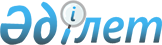 О создании рабочей группы для выработки предложений по корректировке стратегических программных документов по развитию смежных с агропромышленным комплексом отраслейРаспоряжение Премьер-Министра Республики Казахстан от 15 мая 2013 года № 81-р      В целях выработки предложений по корректировке стратегических программных документов по развитию смежных с агропромышленным комплексом отраслей:



      1. Создать рабочую группу в следующем составе:Сагинтаев                   - Первый заместитель Премьер-Министра

Бакытжан Абдирович            Республики Казахстан - Министр

                              регионального развития Республики

                              Казахстан, руководительМамытбеков                  - Министр сельского хозяйства Республики

Асылжан Сарыбаевич            Казахстан, заместитель руководителяИбраев                      - директор Департамента стратегии и

Серик Нарсултанович           корпоративного развития Министерства

                              сельского хозяйства Республики

                              Казахстан, секретарьРау                         - первый вице-министр индустрии и новых

Альберт Павлович              технологий Республики КазахстанСкляр                       - вице-министр транспорта и коммуникаций

Роман Васильевич              Республики КазахстанОрунханов                   - вице-министр образования и науки

Мурат Кадесович               Республики КазахстанКусаинов                    - вице-министр экономики и бюджетного

Марат Апсеметович             планирования Республики КазахстанКырыкбаев                   - вице-министр культуры и информации

Арман Оразбаевич              Республики КазахстанБайжунусов                  - вице-министр здравоохранения Республики

Эрик Абенович                 КазахстанЖумангарин                  - вице-министр регионального развития

Серик Макашевич               Республики КазахстанЕгемберды                   - вице-министр труда и социальной защиты

Ергали Куандыкулы             населения Республики КазахстанШолпанкулов                 - вице-министр финансов Республики

Берик Шолпанкулович           КазахстанБаймуканов                  - заместитель Председателя Агентства

Тимур Султанбекович           Республики Казахстан по защите

                              конкуренцииОкасов                      - руководитель аппарата Министерства по

Сейткаже Кажыкенович          чрезвычайным ситуациям Республики

                              Казахстан.



      2. Рабочей группе в срок до 20 октября 2013 года выработать и внести в Правительство Республики Казахстан предложения по корректировке стратегических программных документов по развитию смежных с агропромышленным комплексом отраслей.



      3. Контроль за исполнением настоящего распоряжения возложить на Канцелярию Премьер-Министра Республики Казахстан.      Премьер-Министр                            С. Ахметов
					© 2012. РГП на ПХВ «Институт законодательства и правовой информации Республики Казахстан» Министерства юстиции Республики Казахстан
				